	SAMPLE MEMO	From:	Paula Gibbons	 	Date:	28 June 2017     Subject:	DSE Assessors’ Course       Venue:   John Dalton Central C1.03-July 29th 2013    Duration:  1 Full Working day. Start 09.00am-16.00pmText field corresponding to your memo letter in here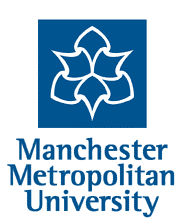 